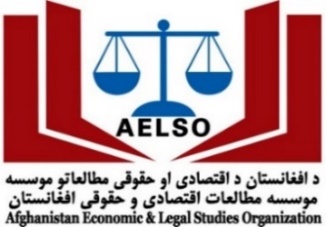 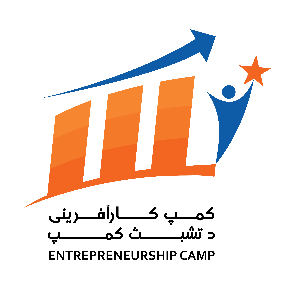 کمپ کارآفرینی- 2024 | د تشبث کمپ- 2024Entrepreneurship Camp- 2024 فارمت رسمی طرح کارآفرینی ‌Serial#: توسط موسسه ایلسو تعیین می‌شود.یادداشت: از میان اعضای تیم، یک تن را به‌عنوان مدیر تیم یا نماینده  انتخاب نموده و در ذیل امضای الکترونیکی نماینده‌ی تیم‌تان را درج نمائید.نام و تخلص مدیر تیمامضا و تاریخ 1.   خلاصۀ طرح کارآفرینیبودجه اجرای طرح کارآفرینی را به ارقام بنویسیدیادداشت: طرح کارآفرینی خویش را بعد از تکمیل نمودن، و قبل از تاریخ 30 ماه می 2024 به ایمیل آدرس ذیل بفرستید و فراموش نکنید که ویدیوی معرفی طرح کارآفرینی خویش را با نام رئیس تیم  و محل تطبیق آن و همچنان تصاویر اعضای تیم را از طریق تلگرام به شماره (0093744020502) نیز ارسال نمائید؛ بدون ارسال نمودن ویدیو، طرح شما شامل رقابت نخواهد گردید. entrepreneurship@aelso.org مشخصات کلی طرح کارآفرینیمشخصات کلی طرح کارآفرینیمشخصات کلی طرح کارآفرینیمشخصات کلی طرح کارآفرینیمشخصات کلی طرح کارآفرینیمشخصات کلی طرح کارآفرینیمشخصات کلی طرح کارآفرینیمشخصات کلی طرح کارآفرینیمشخصات کلی طرح کارآفرینیمشخصات کلی طرح کارآفرینینام تیم: نام تیم: نام تیم: نام تیم: نام تیم: نام تیم: نام تیم: نام تیم: نام تیم: نام تیم: عنوان طرح:عنوان طرح:عنوان طرح:عنوان طرح:عنوان طرح:عنوان طرح:عنوان طرح:عنوان طرح:عنوان طرح:عنوان طرح:ارتباط میان اعضای تیم (دوست، همکار و عضو خانواده)رشته تحصیلیسطح تحصیلایمیلشماره تماسسکونت سکونت مشخصات اعضای تیم ( اعضای تیم تنها مردان یا تنها زنان باشد)مشخصات اعضای تیم ( اعضای تیم تنها مردان یا تنها زنان باشد)مشخصات اعضای تیم ( اعضای تیم تنها مردان یا تنها زنان باشد)ارتباط میان اعضای تیم (دوست، همکار و عضو خانواده)رشته تحصیلیسطح تحصیلایمیلشماره تماسفعلیاصلیشماره تذکرهنام پدراسم و تخلصموقعیت مکانی (ولایت/ ولسوالی)ولایت و ولسوالی که طرح کارآفرینی در آنجا تطبیق می شود، ذکر کنید.هدف اساسی طرح کارآفرینی؛
در کمتر از 50 کلمه توضیح دهیدمستفیدشوندگان هدفگروه‌های مستفیدشوندۀ هدف را مشخص کنید.لطفاً تعداد زنان و مردان که در اجرای طرح مشارکت خواهد داشت ویا از نظر ایجاد کار مورد حمایت قرار می‌گیرند را نیز ذکر کنید.تخمین تعداد مستفیدشوندگان مستقیم (در صورت امکان به تفکیک جنسیت)مستفیدشوندگان هدفگروه‌های مستفیدشوندۀ هدف را مشخص کنید.لطفاً تعداد زنان و مردان که در اجرای طرح مشارکت خواهد داشت ویا از نظر ایجاد کار مورد حمایت قرار می‌گیرند را نیز ذکر کنید.تعداد مستفیدشوندگان غیر مستقیم.
(مستفیدشوندگان مستقیم ضرب در 5)خلاصه طرح و روش اجرای آن 
(حداکثر 150 کلمه)2. دلیل ضرورت به حمایت توسط AELSO (حد اکثر 150  کلمه)الف) مشکلات اصلی که طرح شما کوشش می‌کند به حل آن‌ها بپردازد را بیان کنید.ب) تشریح کنید چرا طرح شما بهترین طرح برای مقابله با مشکل موردنظر است.ج) همچنین کلیاتی را از سایر ابتکارها در سطح محلی ارائه نمایید که مکمل طرح شما بوده و باعث زیاد شدن ارزش به آن می‌شود.3. نتایج مورد انتظار طرح  شما (حد اکثر 100 کلمه)لطفاً به شکل روایت تشریح کنید که بر اساس مشکلات شناسایی شده، طرح شما به دنبال تحقق چه نتایج (پیامدهایی) است و تحقق آنها چطور انجام می‌شود (استراتژی‌های اجرایی). قسمیکه در فراخوان طرح اشاره شده است، نتایج مورد انتظار باید به تحقق عملی طرح کارآفرینی به‌صورت کلی کمک کند.طرح‌ها می‌توانند یک یا چند پیامد داشته باشند، اما ضرور است هرکدام تشریح شوند. با اینحال، لطفاً برای هر پیامد یک توضیح مختصر ارائه کنید. 4. خطرات و اقدامات تخفیف دهندهبا استفاده از جدول زیر، لیست خطرهایی را ذکر کنید که بالای دست‌یابی به نتایج و انجام فعالیت‌های پلان‌گذاری‌شده تأثیر می‌گذارند. این خطرات باید شامل خطرات برنامه‌ای، عملیاتی یا زمینه‌ای باشند. درحصۀ هر خطر، اقداماتی را که انجام خواهید داد، ذکر نمایید. 4. خطرات و اقدامات تخفیف دهندهبا استفاده از جدول زیر، لیست خطرهایی را ذکر کنید که بالای دست‌یابی به نتایج و انجام فعالیت‌های پلان‌گذاری‌شده تأثیر می‌گذارند. این خطرات باید شامل خطرات برنامه‌ای، عملیاتی یا زمینه‌ای باشند. درحصۀ هر خطر، اقداماتی را که انجام خواهید داد، ذکر نمایید. 4. خطرات و اقدامات تخفیف دهندهبا استفاده از جدول زیر، لیست خطرهایی را ذکر کنید که بالای دست‌یابی به نتایج و انجام فعالیت‌های پلان‌گذاری‌شده تأثیر می‌گذارند. این خطرات باید شامل خطرات برنامه‌ای، عملیاتی یا زمینه‌ای باشند. درحصۀ هر خطر، اقداماتی را که انجام خواهید داد، ذکر نمایید. خطرسطح خطر (بسیار بلند، بلند، متوسط یا کم)استراتیژی تخفیف دهندۀ شدت5. ثبات ( حد اکثر 100 کلمه)چطور اطمینان حاصل خواهید کرد که پیامدهای طرح بعد از دوره تمویل مالی حفظ شود؟ کدام ساختارها، مکانیزم‌ها یا روش‌ها این مسئله را تسهیل می‌کنند. لطفاً به‌طور مشخص تشریح کنید. 6. مدت زمان  مورد نیازالف) مدت زمان که طرح شما نیاز دارد تا اجرا شود را درج نمائید.  چگونگی ارایه گزارش از جریان کار، مصارف مالی و پیشرفت کار تان به موسسه AELSO را تشریح نمائید.7. بودجه مورد نیازالف) بودجه مورد نیاز را با دلایل منطقی آن بنویسید. تشریح نمائید که با مبلغ حمایت مالی موسسه AELSO  (۵۰ هزار الی سه صد (300) هزار افغانی)  چگونه طرح شما در جامعه، عملی می‌شود.ب) طرح تان را مطابق بودجه حمایتی موسسه AELSO  تهیه نمائید. درصورت کمبود بودجه، راهکار شما برای عملی‌سازی طرح تان چیست؟مصارف اجرای طرح کارآفرینیمبلغ (به افغانی)1. مصارف کارکنان و سایر مصارف پرسونل2. اکمالات و مواد خام3. تجهیزات برای اجرای طرح4. مصارف عملیاتی عمومی و سایر مصارف مستقیمجمع کل